Паспорт разновозрастной группы № 3«Буратино»Наш девиз:В нашей группе «Буратино»Все мы лучшие друзья!Помогаем мы друг другу,Группа наша – как семья!В своей работе мы реализуем основную образовательную программу дошкольного образования МБДОУ детского сада № 64, разработанную в соответствии с ФГОС ДО. Примерную основную общеобразовательную программу дошкольного образования «Детство» авторы Т.И. Бабаева, А.Г. Гогоберидзе, З.А. Михайлова.Цель программы: Создать каждому ребёнку в детском саду возможность для развития способностей, широкого взаимодействия с миром, активного практикования в разных видах деятельности, творческой самореализации.Общая  характеристика:Общая площадь группы – 126 кв.м.;Игровая комната – 51,8 кв.м.;Спальная комната – 50,6 кв.м.;Раздевалка – 11,9 кв.м.;Умывальная комната – 7 кв.м.;Туалетная комната – 4,7 кв.м.Оборудование:Мебель, технические средстваТехнические средства Оснащение центров группы:                                                                Методическое обеспечение.О.С. Ушакова «Программа развития речи дошкольников». Теория, задачи, педагогические условия.О.С. Ушакова «Развитие речи детей 4 – 5 лет».О.С. Ушакова «Развитие речи детей 5 – 6 лет».О.С. Ушакова «Ознакомление дошкольников с литературой и развитие речи».О.В. Акулова, Л.М. Гуревич «Чтение художественной литературы».В.В. Гербова «Занятия по развитию речи с детьми 4 – 6 лет».Хрестоматия для чтения детям в детском саду и дома.В.П. Новикова «Математика в детском саду 4 – 5 лет».В.П. Новикова «Математика в детском саду старший дошкольный возраст».С.Н. Николаева «Методика экологического воспитания в детском саду».Т.И. Бабаева «Социально-коммуникативное развитие».О.В. Чермашенцева «Основы безопасного поведения дошкольников».Р.Б. Стеркина «Безопасность».Т.С. Комарова «Занятия по изобразительной деятельности в детском саду».Л.В. Куцакова «Конструирование и художественный труд в детском саду».С. Афонин оригами «Бумажный зоопарк».Е. Афонина оригами «Волшебный квадрат».Т.М. Бондаренко «Комплексные занятия в средней группе детского сада».Название помещенияНаименование технических средствКоличествоИгровая комнатаСтол письменный;Стул взрослый;Многофункциональная мебельная стенка;ТумбаШкаф «Автомобиль»Шкаф «Светофор»Стол детскийСтул детскийСтол кухонныйТабуретИгровая мебель «Верстак»Этажерка круглая поворотнаяПолка фигурная деревяннаяПолка книжнаяСтол «Карандаш»Многофункциональная полкаСтол «Песочный бассейн»1 шт.1 шт.1 шт.1 шт.1 шт.1 шт.9 шт.З2 шт.1 шт.2 шт.1 шт.1 шт.1 шт.1 шт.1 шт.1 шт.1 шт.Спальная комнатаКроватьКровать тумба трехместнаяШкафИгровая мебель:«Кухня»Кроватка кукольнаяШкаф кукольный.Вешалка «Берёзка»Бутомат4 шт.7 шт.3 шт.1 шт.2 шт. 1 шт.1 шт.1 шт.РаздевалкаШкаф для детской одежды:Пятисекционный,Трехсекционный,Двухэтажный пятисекционный;Банкетка;Стенды:«Советы воспитателя»«Талантливые пальчики»Подставка для работ из пластилинаПолка обувнаяСтул детский1 шт.3 шт.1 шт.1 шт.1 шт.1 шт.1 шт.1 шт.1 шт.Умывальная комнатаЗеркалоСтойки полукруглы для полотенецПолка подвесная1 шт.3 шт.1 шт.Туалетная комнатаШкаф хозяйственный1 шт.НаименованиеКоличествоНоутбук1 Магнитная доска1 Интерактивная панель 1Название центраНаименование, размер оснащенияКоличествоФизкультурно – оздоровительный центр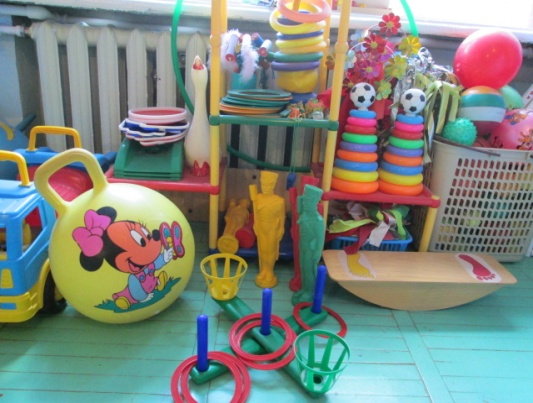 Кегли;Колцеброс;Кольца для кольцеброса;Флажки;Скакалки;Мячи резиновые малые;Мячи резиновые большие;Доска ребристая;Ленты;Маски;Дидактические игры:«Загадай и отгадай»;«Виды спорта»;«Чей споривныйи нвентарь»Тематические альбомы:Альбом «Виды спорта»;«Картотека подвижных игр»;«Картотека гимнастики пробуждения»;«Картотека утренней гимнастики»8 шт.2 шт.2 наб.10 шт.10 шт.10 шт.7 шт.1 шт.16 шт.1 шт.1 шт.1 шт.Центр художественно – речевой активности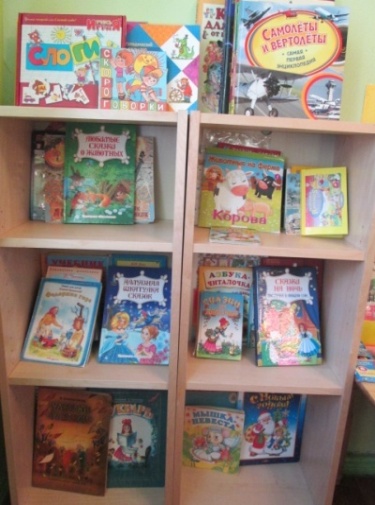 Дидактические игры:Собери сказку: «Маша и медведь»,«Волк и семеро козлят»,«Теремок»;«Из чего мы сделаны»;«Предметы из сюжетов»;Развивающая игра «Сказки»;Комплект занимательных карточек «Обучение грамоте»«Расскажи и покажи»;«Кто есть кто?»;Кубика «Сказки»;Тематические альбомы:«Герои русских сказок»;«Игрушки»;«Наш дом»;«Мебель»;«Посуда»;«Бытовая техника»;Картотеки:Пальчиковых гимнастик;Дыхательных упражнений;Художественная литература.1 шт.1 шт.1 шт.1 шт.1 шт.1 шт.1 шт.1 шт.1 шт.2 шт.1 шт.1 шт.1 шт.1 шт.1 шт.1 шт.2 шт.1 шт.Центр наблюдений в природе и экспериментированияЯблоня «Времена года»Муляжи: овощи, фрукты;Набор: Домашние животныеНабор колб для экспериментирования;АквариумВодяная мельница;Весы;Природный материал;Кубики: «Дикие животные»;«Домашние животные»;«Овощи фрукты»;Дидактические игры:«Одежда по сезонам», «Изучаем распорядок дня», «Всё о времени» 1 шт.1 шт.1 шт.1 шт.1 шт.1 шт.1 шт.1 шт.2 шт.1 шт.1 шт.1 шт.1 шт.1 шт.Центр игровой деятельностиОвощи и фрукты;Посуда: чайная, столовая;Утюг;Гладильная доска;Сушилка для белья;Кукольная мебель: спальня, гостиная;Атрибуты к сюжетно – ролевой игры:Напольная ширма «Парикмахерская», «Семья»;«Больница»;«Пожарная»;Машинки большие; Машинки средние;Машинки маленькие1 шт.1 шт.1 шт.2 шт.1 шт.1 шт.1 шт.1 шт.1 шт.1 шт.1 шт.1 шт.7 шт.5 шт.Центр музыкального творчестваБарабан;Бубенцы;Дудки;Бубен;Дидактические игры:«Угадай что играет»;«Четвертый лишний»,Картотека дидактических и музыкальных игрТематические альбомы:Альбом «Портреты Русских композиторов»;Альбом «Музыкальные инструменты»Театры:Настольный;Пальчиковый;Теневой;Перчаточный; 3 шт.2 шт.4 шт.3 шт.1 шт.1 шт.1 шт.1 шт.3 шт. 1шт. 1 шт.2 шт.Центр художественного творчестваТематические альбомы:«Филимоновская»;«Полхов - Майдан» (изделия народных мастеров);«Городетская роспись»;«Дымковская игрушка»;«Коргополь» (народная игрушка);«Солнечная кирамика»;«Жостовский букет»Дидактические игры:«Гжель» (народные промыслы);«Народные промыслы»;«Дымковское лото»;«Русские узоры»;«Чудо узоры» лото;Игра – мозаика «Дымка»Книги:Дошкольникам о живописи.Краски;Кисти;Карандаши;Пластилин;Трафареты;Мольберт1 шт.1 шт.1 шт.1 шт.1 шт.1 шт.1 шт.1 шт.1 шт.1 шт.1 шт.1 шт.1 шт.На каждого ребёнка.2 видаЦентр ОБЖМакет «Дорога»;Строитель крупный;Конструктор деревянный «Томик»Конструктор «Лего» крупный;Конструктор «Лего дупло»Конструктор «Лего» ведро;Кубики «Транспорт»Инструменты для мальчиков;Набор дорожных знаков;Набор машинок;Дидактические игры:«Правила дорожного движения»;«Назови одним словом» (транспорт);Тематические альбомы:«Безопасность дома и на улице»«Стихи о дорожных знаках!»;«Учим дорожные знаки»;«Правила безопасности»1 шт.1 наб.1 наб.1 наб.2 наб.1 наб.1 шт.Центр познанияИгры Воскобовича:«Ларчик»Развивающие игры Никитиных:«Сложи узор»;Мате плюс;Танграм малые;Танграм большой;Силуэты;Стаканчики;Умные мишки;Гномики в стаканчиках;«Домик»;Балансир;«Весёлые молоточки»;Шнуровка;Дидактические игры:«Найди четвертый лишний 1»;«Найди четвертый лишний 2»;«Подбери по цвету и форме»;«Разноцветные гномы»;«Геометрические формы»;«Сравни и подбери»;«Вокруг да около»;«На что это похоже»;«Чего не хватает»;Шашки1 шт.2 шт.2 шт.1 шт.2 шт.1 шт.2 наб.1 шт.1 шт.1 шт.1 шт.1 шт.1 шт.2 шт.2 шт.1 шт.1 шт.1 шт.1 шт.1 шт.1 шт.1 шт.3 наб.Центр дидактических игрДидактические игры:«Найди меня»;«Волшебная линия»;«Путешествие в мир эмоций»;«Наши чувства и эмоции»;«Зоопарк настроений»;«Этикет для малышей»;«Школа изящных манер»;«Уроки этикета»;«Основы хорошего воспитания»;«Эволюция транспорта и окружающих нас вещей»;«Что перепутал художник»1 шт.1 шт.1 шт.1 шт.1 шт.1 шт.1 шт.1 шт.1 шт.1 шт.1 шт.Центр патриотического воспитанияГлобус;Государственные символы (герб, флаг, портрет президента)Макет деревенского подворья.Книги:«Новочеркасск»;«Памятники Новочеркасска»;«Памятники Ростова – на - Дону».Энциклопедия «Наша Родина - Россия».Альбом «На казаке и рогожа пригожа».Дидактические игры:«Государственные праздники России»;«Государственные символы России»;«Наша родина Россия»;«Расскажи про свой город»;«На казаке и рогожа пригожа»;«В гостях у Машеньки и медведя (русский быт)»